高齢者施設の新規入所者等へのＰＣＲ検査【検査申込サイト】・ＵＲＬ　https://willap.jp/t?p=AAACZfue_IvKVyR1X4h3BoxqONw                        ・ＱＲコード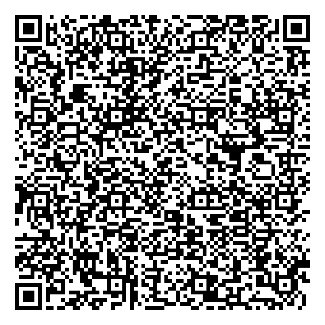 ・アクセス可能期間　　　　　　　　　　　　　　　　　　令和４年７月１日（金）から令和４年７月２２日（金）１８時まで　